Balmoral Learning Trust is committed to safeguarding and promoting the welfare of children and young people and expects all staff and volunteers to share this commitment. Any offer of employment will be conditional subject to receipt of satisfactory pre-employment checks, which include a DBS Enhanced Disclosure, and Barred List Check. It is an offence to seek employment in regulated activity if you are on a barred list. If you have lived or worked outside of the UK in the last 5 years, the Trust may require additional information in order to comply with safer recruitment requirements. Please find our Safeguarding Policy here: https://drive.google.com/file/d/1-1OqFLzLMJmsPCwQ11FEJoz3PDhcrNlI/viewAs part of the shortlisting process Balmoral Learning Trust carry out an online search as part of their due diligence on the shortlisted candidates.Appointment will be confirmed subject to satisfactory references.PERSONAL INFORMATIONThroughout this form, we ask for some personal data about you. We will only use this data in line with data protection legislation and process your data for one or more of the following reasons permitted in law:You have given us your consentWe must process it to comply with our legal obligationsYou will find more information on how we use your personal data in our privacy notice for job applicants.PERSONAL INFORMATIONThroughout this form, we ask for some personal data about you. We will only use this data in line with data protection legislation and process your data for one or more of the following reasons permitted in law:You have given us your consentWe must process it to comply with our legal obligationsYou will find more information on how we use your personal data in our privacy notice for job applicants.PERSONAL INFORMATIONThroughout this form, we ask for some personal data about you. We will only use this data in line with data protection legislation and process your data for one or more of the following reasons permitted in law:You have given us your consentWe must process it to comply with our legal obligationsYou will find more information on how we use your personal data in our privacy notice for job applicants.PERSONAL INFORMATIONThroughout this form, we ask for some personal data about you. We will only use this data in line with data protection legislation and process your data for one or more of the following reasons permitted in law:You have given us your consentWe must process it to comply with our legal obligationsYou will find more information on how we use your personal data in our privacy notice for job applicants.Title:Surname:Forename:Previous Name(s):Date of Birth: (Optional)Telephone Number:Address:Post Code:Email:JOB DETAILSJOB DETAILSJOB DETAILSJOB DETAILSJOB DETAILSPost Applied For:Where did you see this advertised:Do you wish to apply for this post in a Job Share Capacity?*Please tickYesNoRELATIONSHIPSRELATIONSHIPSRELATIONSHIPSPlease list any personal relationships that exist between you and any members of the Trust community. These members include:TrusteesGovernorsStaff PupilsIf you have a relationship with a member of the Trust, this does not prevent them from acting as a reference for you.Please list any personal relationships that exist between you and any members of the Trust community. These members include:TrusteesGovernorsStaff PupilsIf you have a relationship with a member of the Trust, this does not prevent them from acting as a reference for you.Please list any personal relationships that exist between you and any members of the Trust community. These members include:TrusteesGovernorsStaff PupilsIf you have a relationship with a member of the Trust, this does not prevent them from acting as a reference for you.NameRelationshipRole within the TrustRIGHT TO WORKRIGHT TO WORKRIGHT TO WORKRIGHT TO WORKThe Trust will require you to provide evidence of your right to work in the UK in accordance with the Immigration, Asylum and Nationality Act 2006.By signing this application, you agree to provide such evidence when requested.The Trust will require you to provide evidence of your right to work in the UK in accordance with the Immigration, Asylum and Nationality Act 2006.By signing this application, you agree to provide such evidence when requested.The Trust will require you to provide evidence of your right to work in the UK in accordance with the Immigration, Asylum and Nationality Act 2006.By signing this application, you agree to provide such evidence when requested.The Trust will require you to provide evidence of your right to work in the UK in accordance with the Immigration, Asylum and Nationality Act 2006.By signing this application, you agree to provide such evidence when requested.Signature:Date:Rehabilitation of Offenders Act 1974Rehabilitation of Offenders Act 1974Rehabilitation of Offenders Act 1974Rehabilitation of Offenders Act 1974All posts involving direct contact with children are exempt from the Rehabilitation of Offenders Act 1974. However, amendments to the Exceptions Order 1975 (2013) provide that certain spent convictions and cautions are 'protected'. These are not subject to disclosure to employers and cannot be taken into account. Guidance and criteria on the filtering of these cautions and convictions can be found on the Disclosure and Barring Service website.Shortlisted candidates will be asked to provide details of all unspent convictions and those that would not be filtered, prior to the date of the interview. You may be asked for further information about your criminal history during the recruitment process. If your application is successful, this self-disclosure information will be checked against information from the Disclosure & Barring Service before your appointment is confirmed.All posts involving direct contact with children are exempt from the Rehabilitation of Offenders Act 1974. However, amendments to the Exceptions Order 1975 (2013) provide that certain spent convictions and cautions are 'protected'. These are not subject to disclosure to employers and cannot be taken into account. Guidance and criteria on the filtering of these cautions and convictions can be found on the Disclosure and Barring Service website.Shortlisted candidates will be asked to provide details of all unspent convictions and those that would not be filtered, prior to the date of the interview. You may be asked for further information about your criminal history during the recruitment process. If your application is successful, this self-disclosure information will be checked against information from the Disclosure & Barring Service before your appointment is confirmed.All posts involving direct contact with children are exempt from the Rehabilitation of Offenders Act 1974. However, amendments to the Exceptions Order 1975 (2013) provide that certain spent convictions and cautions are 'protected'. These are not subject to disclosure to employers and cannot be taken into account. Guidance and criteria on the filtering of these cautions and convictions can be found on the Disclosure and Barring Service website.Shortlisted candidates will be asked to provide details of all unspent convictions and those that would not be filtered, prior to the date of the interview. You may be asked for further information about your criminal history during the recruitment process. If your application is successful, this self-disclosure information will be checked against information from the Disclosure & Barring Service before your appointment is confirmed.All posts involving direct contact with children are exempt from the Rehabilitation of Offenders Act 1974. However, amendments to the Exceptions Order 1975 (2013) provide that certain spent convictions and cautions are 'protected'. These are not subject to disclosure to employers and cannot be taken into account. Guidance and criteria on the filtering of these cautions and convictions can be found on the Disclosure and Barring Service website.Shortlisted candidates will be asked to provide details of all unspent convictions and those that would not be filtered, prior to the date of the interview. You may be asked for further information about your criminal history during the recruitment process. If your application is successful, this self-disclosure information will be checked against information from the Disclosure & Barring Service before your appointment is confirmed.Signature:Date:DISABILITY AND ACCESSABILITYThe Trust is committed to ensuring that applicants with disabilities or impairments receive equal opportunities and treatment. If you have a disability or impairment, and would like us to make adjustments or arrangements to assist if you are called for an interview, please state the arrangements you require: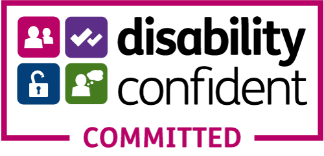 EDUCATIONEDUCATIONEDUCATIONEDUCATIONEDUCATIONAppointment will only be confirmed subject to receipt of official certificates as detailed below.(Please use continuation sheets if required)Appointment will only be confirmed subject to receipt of official certificates as detailed below.(Please use continuation sheets if required)Appointment will only be confirmed subject to receipt of official certificates as detailed below.(Please use continuation sheets if required)Appointment will only be confirmed subject to receipt of official certificates as detailed below.(Please use continuation sheets if required)Appointment will only be confirmed subject to receipt of official certificates as detailed below.(Please use continuation sheets if required)Secondary EducationSecondary EducationSecondary EducationSecondary EducationSecondary EducationSchool AttendedQualificationSubjectDateGradeFurther and Higher Education:Further and Higher Education:Further and Higher Education:Further and Higher Education:Further and Higher Education:School/College/University AttendedQualificationSubjectDateGradeTraining and Professional DevelopmentTraining and Professional DevelopmentTraining and Professional DevelopmentTraining and Professional DevelopmentTraining and Professional DevelopmentCourse TitleQualificationLength of CourseDateProviderTechnical or Professional Membership/Qualification:Technical or Professional Membership/Qualification:Technical or Professional Membership/Qualification:Technical or Professional Membership/Qualification:Technical or Professional Membership/Qualification:InstituteInstituteGrade of MembershipGrade of MembershipYear EMPLOYMENT DETAILSEMPLOYMENT DETAILSEMPLOYMENT DETAILSEMPLOYMENT DETAILSEMPLOYMENT DETAILSEMPLOYMENT DETAILSEMPLOYMENT DETAILSEMPLOYMENT DETAILSCurrent EmployerCurrent EmployerCurrent EmployerCurrent EmployerCurrent EmployerCurrent EmployerCurrent EmployerCurrent EmployerName and address of current employerJob TitleJob TitleDates of appointment (from and to)Dates of appointment (from and to)Grade and salaryGrade and salaryReason for Leaving (required)Please provide a brief outline of the duties and responsibilities of your current or most recent post:Previous Employment – please continue on a separate sheet if necessary.Previous Employment – please continue on a separate sheet if necessary.Previous Employment – please continue on a separate sheet if necessary.Previous Employment – please continue on a separate sheet if necessary.Previous Employment – please continue on a separate sheet if necessary.Previous Employment – please continue on a separate sheet if necessary.Previous Employment – please continue on a separate sheet if necessary.Previous Employment – please continue on a separate sheet if necessary.Name and address of employerJob TitleJob TitleDates of appointment (from and to)Dates of appointment (from and to)Grade and salaryGrade and salaryReason for LeavingAdditional InformationAdditional InformationAdditional InformationAdditional InformationAdditional InformationAdditional InformationAdditional InformationAdditional InformationPlease explain any gaps in your employment history:How much notice are you required to give?Do you have any additional employment that you intend tocontinue if appointed to this post?YesNoNoIf you have answered yes, please detail below any specific requirements to assist you with an interview and we will try to make the necessary arrangements.PERSONAL STATEMENTPERSONAL STATEMENTUsing the criteria in the person specification, please demonstrate how you meet the requirements of this role.  Continue on a separate sheet if necessary.Using the criteria in the person specification, please demonstrate how you meet the requirements of this role.  Continue on a separate sheet if necessary.REFERENCESREFERENCESPlease provide details below of at least two people who may be contacted for references covering at least the last 3 years of employment. Referee 1 must be the Headteacher, Line Manager or HR contact at your present (or most recent) employer.  If you are a recent school leaver, they should be the Headteacher of your last school. Close friends or relatives must not be named as referees. Please note that for positions in contact with children and vulnerable adults, the Trust has the right to seek references from any or all previous employers prior to interview.Please provide details below of at least two people who may be contacted for references covering at least the last 3 years of employment. Referee 1 must be the Headteacher, Line Manager or HR contact at your present (or most recent) employer.  If you are a recent school leaver, they should be the Headteacher of your last school. Close friends or relatives must not be named as referees. Please note that for positions in contact with children and vulnerable adults, the Trust has the right to seek references from any or all previous employers prior to interview.REFEREE 1REFEREE 1NameJob TitleRelationship to refereeAddressPostcodeTelephoneEmailREFEREE 2REFEREE 2NameJob TitleRelationship to refereeAddressPostcodeTelephoneEmailequalities monitoring informationequalities monitoring informationequalities monitoring informationequalities monitoring informationWe are an equal opportunities employer and want to ensure that all applicants are considered solely on their merits.  Therefore, we need to check that decisions are not influenced by unfair or unlawful discrimination.  Your answers will be treated with confidence, will be removed prior to interview and only be used for statistical purposes.We are an equal opportunities employer and want to ensure that all applicants are considered solely on their merits.  Therefore, we need to check that decisions are not influenced by unfair or unlawful discrimination.  Your answers will be treated with confidence, will be removed prior to interview and only be used for statistical purposes.We are an equal opportunities employer and want to ensure that all applicants are considered solely on their merits.  Therefore, we need to check that decisions are not influenced by unfair or unlawful discrimination.  Your answers will be treated with confidence, will be removed prior to interview and only be used for statistical purposes.We are an equal opportunities employer and want to ensure that all applicants are considered solely on their merits.  Therefore, we need to check that decisions are not influenced by unfair or unlawful discrimination.  Your answers will be treated with confidence, will be removed prior to interview and only be used for statistical purposes.What is your date of birth?What is your date of birth?What is your sex?What is your sex?☐ Male                             ☐ Female                 ☐ Male                             ☐ Female                 Do you identify as the gender you were assigned at birth?Do you identify as the gender you were assigned at birth?☐ Yes☐ No☐ Prefer not to say☐ Yes☐ No☐ Prefer not to sayWhat gender are you?What gender are you?☐ Male☐ Female☐ Other☐ Prefer not to say☐ Male☐ Female☐ Other☐ Prefer not to sayHow would you describe your ethnic origin?How would you describe your ethnic origin?How would you describe your ethnic origin?How would you describe your ethnic origin?White☐ British☐ Irish☐ Gypsy or Irish Traveller☐ Any other White backgroundAsian or British Asian☐ Bangladeshi☐ Indian☐ Pakistani☐ ChineseBlack or Black British☐ African☐ Caribbean☐ Any other Black backgroundMixed☐ White and Asian☐ White and Black African☐ White and Black Caribbean☐ Any other mixed backgroundBlack or Black British☐ African☐ Caribbean☐ Any other Black backgroundMixed☐ White and Asian☐ White and Black African☐ White and Black Caribbean☐ Any other mixed backgroundOther Ethnic groups☐ Arab☐ Any other ethnic group☐ Prefer not to sayWhich of the following best describes your sexual orientation?Which of the following best describes your sexual orientation?Which of the following best describes your sexual orientation?Which of the following best describes your sexual orientation?☐ Bisexual☐ Heterosexual/straight☐ Homosexual☐ Bisexual☐ Heterosexual/straight☐ Homosexual☐ Other☐ Prefer not to say☐ Other☐ Prefer not to sayWhat is your religion or belief?What is your religion or belief?What is your religion or belief?What is your religion or belief?☐ Agnostic☐ Atheist☐ Buddhist☐ Christian☐ Hindu☐ Jain ☐ Jewish☐ Muslim☐ No religion☐ Jain ☐ Jewish☐ Muslim☐ No religion☐ Other☐ Pagan☐ Sikh ☐ Prefer not to sayAre your day-to-day activities significantly limited because of a health problem or disability, which has lasted, or is expected to last, at least 12 months?Are your day-to-day activities significantly limited because of a health problem or disability, which has lasted, or is expected to last, at least 12 months?Are your day-to-day activities significantly limited because of a health problem or disability, which has lasted, or is expected to last, at least 12 months?Are your day-to-day activities significantly limited because of a health problem or disability, which has lasted, or is expected to last, at least 12 months?☐ Yes☐ No☐ Prefer not to say☐ Yes☐ No☐ Prefer not to say☐ Yes☐ No☐ Prefer not to say☐ Yes☐ No☐ Prefer not to sayIf you answered ‘yes’ to the question above, please state the type of impairment. Please tick all that apply. If none of the below categories applies, please mark ‘other’.If you answered ‘yes’ to the question above, please state the type of impairment. Please tick all that apply. If none of the below categories applies, please mark ‘other’.If you answered ‘yes’ to the question above, please state the type of impairment. Please tick all that apply. If none of the below categories applies, please mark ‘other’.If you answered ‘yes’ to the question above, please state the type of impairment. Please tick all that apply. If none of the below categories applies, please mark ‘other’.☐ Physical impairment☐ Sensory impairment☐ Learning disability/difficulty☐ Long-standing illness☐ Mental health condition☐ Developmental condition☐ Other☐ Physical impairment☐ Sensory impairment☐ Learning disability/difficulty☐ Long-standing illness☐ Mental health condition☐ Developmental condition☐ Other☐ Physical impairment☐ Sensory impairment☐ Learning disability/difficulty☐ Long-standing illness☐ Mental health condition☐ Developmental condition☐ Other☐ Physical impairment☐ Sensory impairment☐ Learning disability/difficulty☐ Long-standing illness☐ Mental health condition☐ Developmental condition☐ Other